                        			         ECE 232 LAB 11			       CIRCUIT  STATE-SPACE MODELING 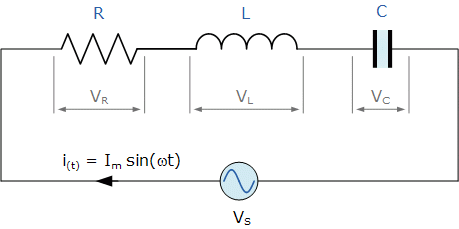 Find a state space representation for the RLC circuit shown in Fig and assuming the output to be  and the state vectors =voltage across the capacitor ;=inductor current ;---------------------------------------------------------------------------------------------------------------------------------------------------------------------------------------------------------------------------------------------------------------------------------------------------------------------------------------------------------------------------------------------------------------------------------------------------------------------------------------------------------------------------------------------------------------------------------------------------------------------------------------------------------------------------------------------------------------------------------------------------------------------------------------------------------------------------------------------------------------------------------------------------------------------------------------------------------------------------------------------------------------------------------------------------------------------------------------------------------------------------------------------------------------------------------------------------------------------------------------------------------------------------------------------------------------------------------------------------------------------------------------------------------------------------------------------------------------------------------------------------------------------------------------------------------------------------------------------------------------------------------------------------------------------------------------------------------------------------------------------------------------------------------------------------------------------------------------------------------------------------------------------------------------------------------------------------------------------------------------------------------------------------------------------------------------------------------------------------------------------------------------------------------------------------------------------------------------------------------------------------------------------------------------------------------------------------------------------------------------------------------------------------------------------------------EXPERIMENTAL PART: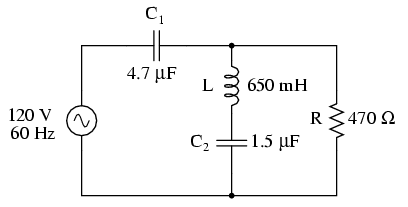 Plot the  vs  and show the Voltages,Peak to Peak ,Time/Div ,Volt/Div, probe vs..Voltages:____P-p=_____Time/Div=____Volt/Div=____